Про зміни у групі у вересні 2023 р.     Повідомляємо, що для групи № 210.56  змінено час початку  заняттяГрупа №210.56  Учителі основ здоров’я, 12.09-15.09.2023 р. (з відривом від в-ва)Назва курсу: 210 «Викладання інтегрованого курсу  «Здоров'я, безпека та добробут» в Новій  українській школі  у 5- 6-х класах (адаптаційний цикл)»Куратор:  Шиян Олена ІллівнаКонтактний e-mail:  shujan@loippo.lviv.uaКонтактний номер телефону:  067 373 36 99Покликання на перше заняття: https://us04web.zoom.us/j/74868259344?pwd=x0xevFed0wAwbncSNbSx7tdE4IRV0D.1  Ідентифікатор конференції: 748 6825 9344Код доступу: 1C7YLqПочаток заняття: з 15.00 год   змінено на 10.00 годЗаступник директора                                                             Микола КАЦЮБАВиконавецьОльга КаличакР.т.255-40-48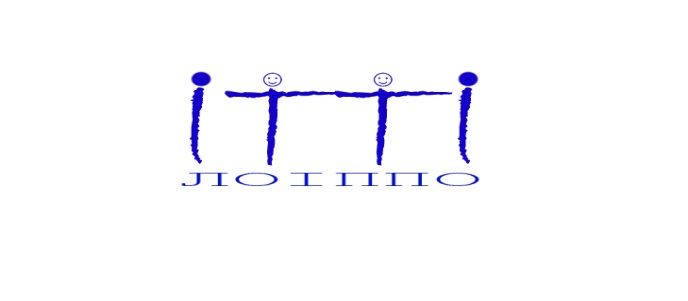 КОМУНАЛЬНИЙ ЗАКЛАД ЛЬВІВСЬКОЇ ОБЛАСНОЇ РАДИ«ЛЬВІВСЬКИЙ ОБЛАСНИЙ ІНСТИТУТ ПІСЛЯДИПЛОМНОЇ ПЕДАГОГІЧНОЇ ОСВІТИ»(КЗ ЛОР ЛОІППО)вул.  Огієнка, 18а,  м. Львів‚ 79007‚   тел./факс +38 (032) 255 38 30,  e-mail: loippo@ukr.net,     loippo.lviv.uaКод ЄДРПОУ 02139736вул.  Огієнка, 18а,  м. Львів‚ 79007‚   тел./факс +38 (032) 255 38 30,  e-mail: loippo@ukr.net,     loippo.lviv.uaКод ЄДРПОУ 02139736Від   _08.09.2023     № 42/11На №                                              Керівникам органів управління освітою  територіальних громад        Керівникам закладів та установ                                      освіти